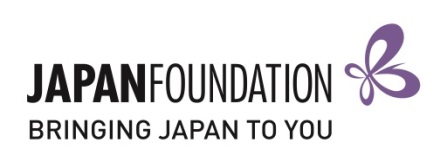 Mini Grant for “Sakura Network”Application Form1. Name of the Project:2. Type of the Project:3. Project Period:4. Project Site(s):5. Applicant Information:6. Project Description:Please describe the project including the following information in A4-sized paper.Outline of the projectObjectives and outcomes (with numerical indexes are desirable. For example: the number of teachers or students who will benefit through the supported project)Background and necessity of the projectPreliminary arrangements and contacts with cooperators/cooperating institutionsProject scheduleEvaluation and publication of outcomes of the project7. Major Cooperators / Cooperating Institutions (If any):* Please submit the supporting documents (i.e. letters from major cooperators / cooperating institutions) , as stated in the Guidelines.8. Project Cost(in AUD)：9. Details of Project Cost:1. Expense    								  2.Income* All budget items for the project, including those covered by applicant and other funding sources, should be included in “Total Project Cost”.(Day)(Month)(Year)Date://Note: This is the “Application Form.” Applicants should submit all of the supporting documents listed in the “Application Instructions”.□ Conference/Seminar□ Teacher Training□ Teacher Training□ Learners Event□ Publication of Teaching Materials□ Publication of Teaching Materials□ Support for Resource Center□ Support for Resource Center□ Others(	)□ Others(	)□ Others(	)□ Others(	)(Day)(Month)(Year)(Day)(Month)(Year)From//To//Name of theInstitutionName ofAuthorized Representative □Prof.	□Dr.	□Mr.	□Ms.TitleAddressPhoneE-mailName of Sectionthat conductsthe ProjectSection (e.g. Faculty, Division etc.):Section (e.g. Faculty, Division etc.):Name of Sectionthat conductsthe ProjectName ofProject Director □Prof.	□Dr.	□Mr.	□Ms.TitlePhoneE-mailCountry, Name of Institutions / CooperatorsRolesTotal Project Cost:Amount Requested for this Grant ProgramCurrency:AUDItemsBreakdown(Unit Price × day × persons, etc.)Breakdown(Unit Price × day × persons, etc.)TotalCovered by the ApplicantCovered byOther Funding SourcesRequesting from the Japan FoundationGrand TotalGrand Total